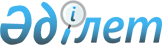 "Мемлекеттік органдардың аппаратын және ерекше үй-жайларын орналастыруға арналған алаңдар нормалары мен телефон байланысын пайдалану үшін тиесілілік нормалары және Қазақстан Республикасы Үкіметінің кейбір шешімдеріне өзгерістер мен толықтырулар енгізу туралы" Қазақстан Республикасы Үкіметінің 2011 жылғы 31 наурыздағы № 335 қаулысына толықтыру енгізу туралы
					
			Күшін жойған
			
			
		
					Қазақстан Республикасы Үкіметінің 2011 жылғы 26 қазандағы № 1208 Қаулысы. Күші жойылды - Қазақстан Республикасы Үкіметінің 2016 жылғы 28 желтоқсандағы № 887 қаулысымен.
      Ескерту. Күші жойылды – ҚР Үкіметінің 28.12.2016 (алғашқы ресми жарияланған күнінен бастап қолданысқа енгізіледі) № 887 қаулысымен.
      Қазақстан Республикасы Үкіметі ҚАУЛЫ ЕТЕДІ:
      1. "Мемлекеттік органдардың аппаратын және ерекше үй-жайларын орналастыруға арналған алаңдар нормалары мен телефон байланысын пайдалану үшін тиесілілік нормалары және Қазақстан Республикасы Үкіметінің кейбір шешімдеріне өзгерістер мен толықтырулар енгізу туралы" Қазақстан Республикасы Үкіметінің 2011 жылғы 31 наурыздағы № 335 қаулысына мынадай толықтыру енгізілсін:
      көрсетілген қаулымен бекітілген телефон байланысын пайдалану үшін тиесілілік нормаларында:
      реттік нөмірі 3-жолдың 3-бағанындағы "Қазақстан Республикасы Орталық сайлау комиссиясының төрағасы" деген сөздерден кейін ", Қазақстан Республикасы Ұлттық ғарыш агенттігінің төрағасы және оның орынбасарлары" деген сөздермен толықтырылсын.
      2. Осы қаулы қол қойылған күнінен бастап қолданысқа енгізіледі.
					© 2012. Қазақстан Республикасы Әділет министрлігінің «Қазақстан Республикасының Заңнама және құқықтық ақпарат институты» ШЖҚ РМК
				
Қазақстан Республикасының
Премьер-Министрі
К. Мәсімов